Государственное природоохранное учреждение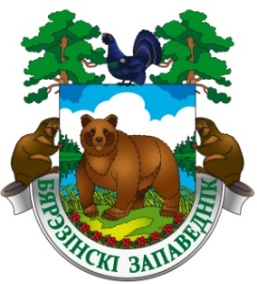 «Березинский биосферный заповедник»Витебская обл., Лепельский р-н, д. Домжерицы, ул. Центральная, д. 3 тел. +375 (2132) 37744, 37742 (факс) e-mail: tourism@berezinsky.by  сайт: www.berezinsky.by ______________________________________________________________________________________________________________________________________Четырехдневный праздничный тур «Оттепель»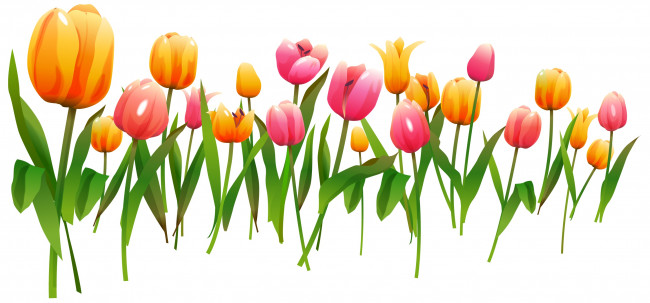 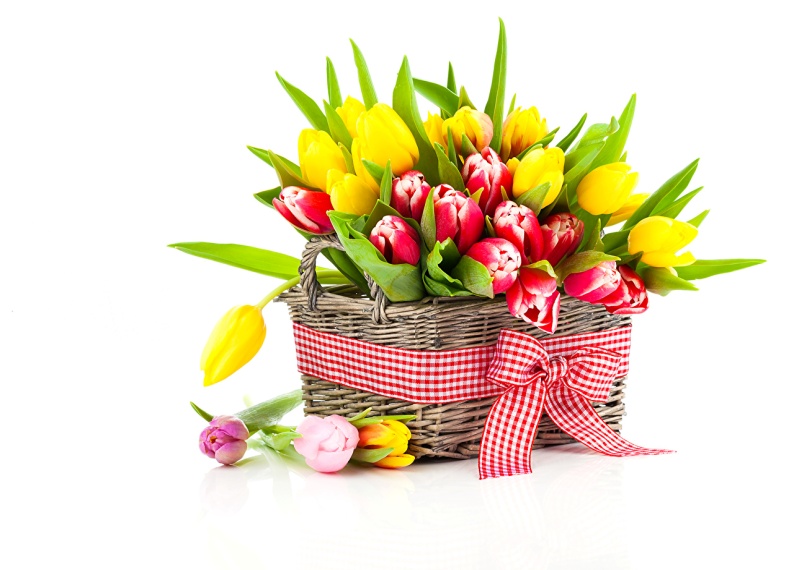 ** На детей до 8 лет питание приобретается по желанию. Детям до 16 лет праздничный ужин по детскому меню.*** Детям до 5 лет бесплатноХорошего отдыха! Бронирование и информация по тел.: +375 (2132) 37730, +375 (44) 5545552	e-mail: tourism@berezinsky.by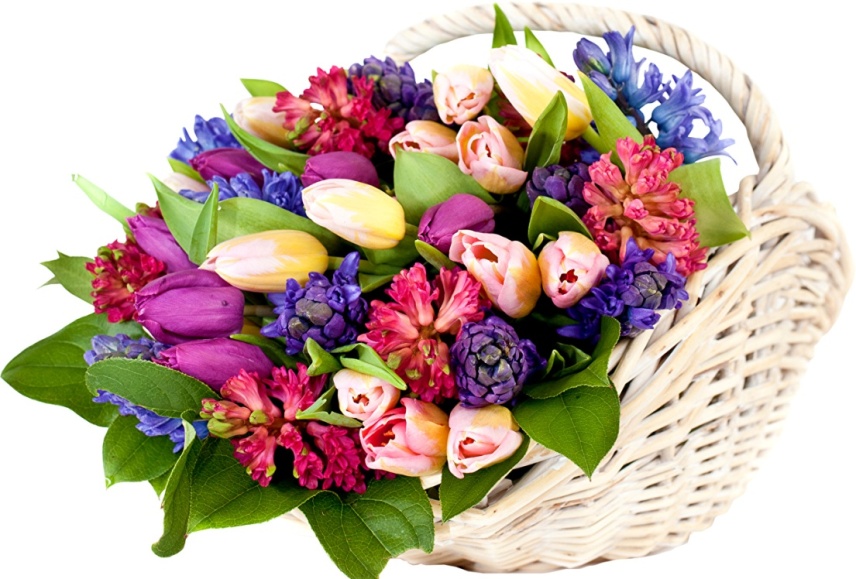 5-8 марта 2022 4 дня/3 ночиДень 1: 5 марта. Суббота5-8 марта 2022 4 дня/3 ночиДень 1: 5 марта. Субботас 12:00 Приезд в Березинский заповедник (д. Домжерицы)Заселение в гостиничный комплекс «Сергуч»  (при себе иметь паспорт)13:00Обед в ресторане «Сергуч» (по желанию за дополнительную плату)14:00Экскурсия по экотропе «По лесной заповедной тропе» Природа пробуждается! Остаётся только насладиться этим!16:00Экскурсия в вольерах «Лесной зоопарк» и «Зоопарк домашних животных»Не только мы с вами рады весне. Вы только посмотрите на игривых медведиц Василису и Умку, очаровательного зубра Валеру, голосистого оленя Володю и других «местных» жителей!19:00 Ужин в ресторане «Сергуч»День 2: 6 марта. ВоскресеньеДень 2: 6 марта. Воскресенье09:00 Завтрак в ресторане «Сергуч»10:30Уличные гуляния «Э-ге-гей! Масленица!»Пора уже окончательно проводить зиму на покой! Весна идёт! Весне дорогу!11:30Угощение блинчиками с ягодным вареньем и травяным чаем Какая же Масленица без традиционных угощений? Да ещё и с целебным чаем из заповедных трав!12:00Просмотр красочного фильма о Березинском заповеднике в «кинотеатре» Дома экопросвещения. Творческий мастер-класс.Узнаем ещё больше об этом удивительном месте! А также сделаем весенний сувенир своими руками!13:00Обед в ресторане «Сергуч» 14:00Пешая экскурсия «Каменная плита» (7 км) (по желанию за дополнительную плату)Экологическая тропа для тех, кто готов с головой погрузиться в удивительный мир природы!19:00Ужин в ресторане «Сергуч»День 3: 7 марта. ПонедельникДень 3: 7 марта. Понедельник09:00 Завтрак в ресторане «Сергуч»10:30Экскурсия в Музее меда Это «жжж» из улья звучит неспроста! Давайте узнаем, как пчелиная семья встречает весну!11:30Экскурсия в Музее мифологииЧто такое Комоедица? Через какие реки нужно переправляться к тридевятому царству? Какая связь между серым волком и связкой ключей? Ответы на эти и многие другие загадочные вопросы вы получите именно здесь!13:00Обед в ресторане «Сергуч»14:00Активации на выбор (по желанию за дополнительную плату) *:- Конная прогулка «По зеленому раю» (1 час) или «Верхом по белорусской сельве» (2 часа)- Велосипедная экскурсия «Вдоль Сергучского канала» (3 часа)- Пешая экскурсия «В краю мифов» (3 км)- Посещение Музея природы- Прокат велосипедов19:00 – 23.30Праздничный ужин в ресторане «Сергуч»А также музыкально-развлекательная программа!День 4: 8 марта. ВторникДень 4: 8 марта. Вторник09:00 Завтрак в ресторане «Сергуч»10:30Квест «Оттепель» (на «Тропе открытий»)Весна идёт, но нужно ей помочь! Ускорим приход настоящей весны вместе!13:00Обед в ресторане «Сергуч» (по желанию за дополнительную плату)14:00Активации на выбор (по желанию за дополнительную плату) *:- Конная прогулка «По зеленому раю» (1 час) или «Верхом по белорусской сельве» (2 часа)- Велосипедная экскурсия «Вдоль Сергучского канала» (3 часа)- Пешая экскурсия «В краю мифов»- Посещение Музея природы- Прокат велосипедовдо 18:00Позднее выселение*Внимание! Необходимо предварительное бронирование указанных услуг. Количество мест ограниченоNB! Порядок и время предоставления услуг может варьироваться*Внимание! Необходимо предварительное бронирование указанных услуг. Количество мест ограниченоNB! Порядок и время предоставления услуг может варьироватьсяСтоимость тура:Проживание в гостиничном комплексе «Сергуч» (4 дня/3ночи):- Однокомнатный двухместный номер «Стандарт» - 210 BYN/ номер- Двухкомнатный двухместный номер «ДеЛюкс» - 270 BYN/ номер- Трёхкомнатный четырехместный номер «Семейный» - 450 BYN/ номер Иные туристические услуги: - Питание** (3 завтрака, 2 обеда, 2 ужина, угощение блинчиками с чаем) – 84 BYN/чел  - Праздничный ужин с музыкально-развлекательной программой** – 35 BYN/взр, 22 BYN/дет       - Экскурсионно-развлекательная программа*** (входной билет и экскурсионное обслуживание в лесном зоопарке, анимационно-развлекательная программа «Э-гэ-гэй! Масленица», экскурсия «По лесной заповедной тропе», мастер-класс) – 20 BYN/взр, 18 BYN/детИТОГО: от 244 BYN / взр за турПо желанию за дополнительную плату:Пешая экскурсия «Каменная плита» - 10 BYN/чел        Велосипедная экскурсия «Вдоль Сергучского канала» - 18 BYN/чел        Пешая экскурсия «В краю мифов» - 5 BYN/чел        Конная прогулка «По зелёному раю» - 25 BYN/чел        Конная прогулка «Верхом по белорусской сельве» - 40 BYN/чел        Входной билет в музей природы - 4 BYN/взр, 3 BYN/дет        Прокат велосипедов - 5 BYN/час        БОНУСЫ:Экскурсия в музее меда Экскурсия в музее мифологииПросмотр фильма о Березинском заповеднике Квест  «Оттепель»Дополнительное место в номереРаннее заселение и позднее выселение